Laterale InhibitionWesenAB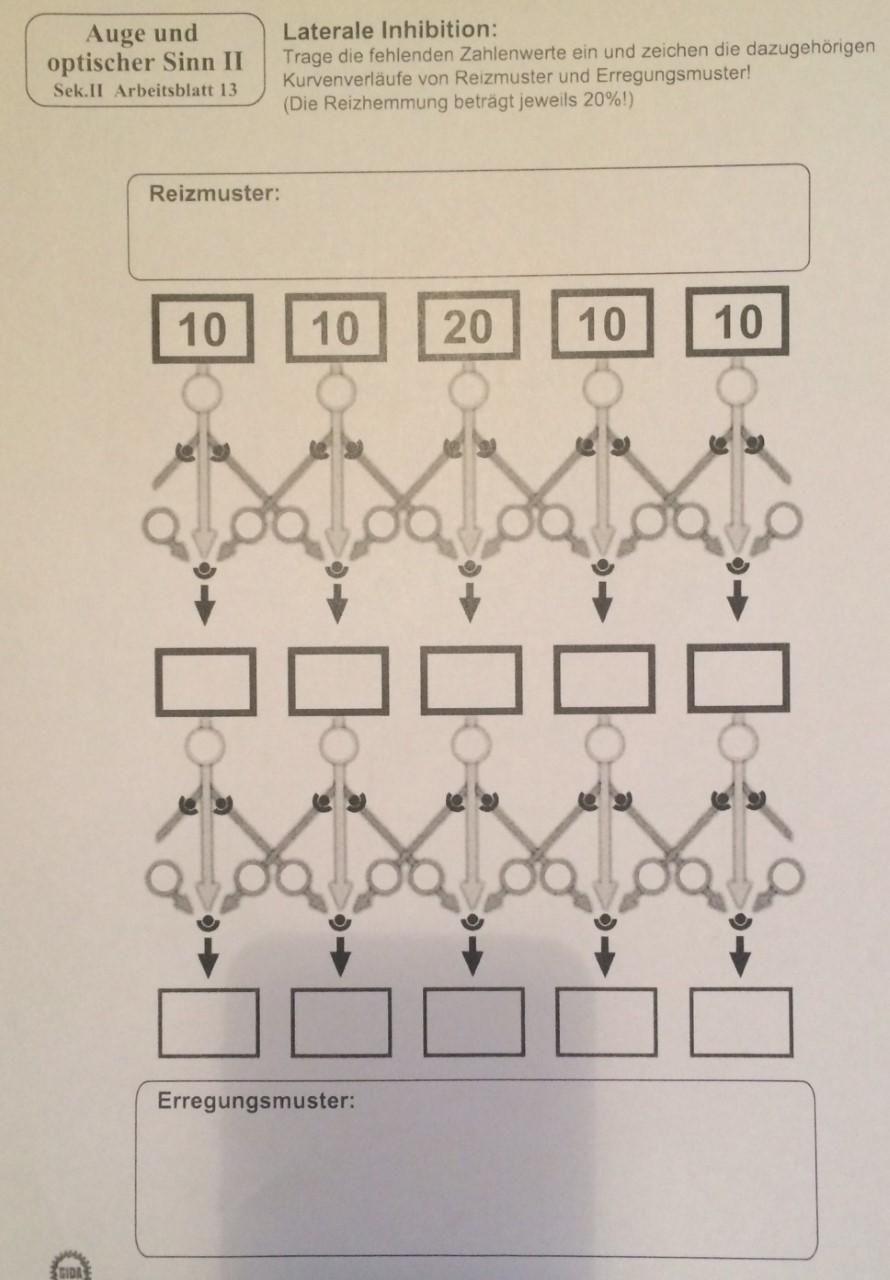 